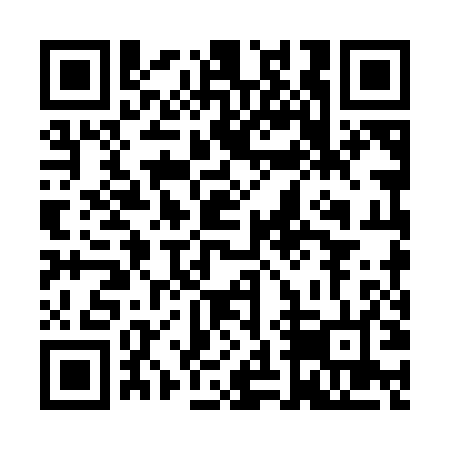 Prayer times for Casal Velho, PortugalSat 1 Jun 2024 - Sun 30 Jun 2024High Latitude Method: Angle Based RulePrayer Calculation Method: Muslim World LeagueAsar Calculation Method: HanafiPrayer times provided by https://www.salahtimes.comDateDayFajrSunriseDhuhrAsrMaghribIsha1Sat4:086:071:316:418:5610:472Sun4:076:061:316:428:5710:483Mon4:066:061:316:428:5710:494Tue4:066:051:326:428:5810:505Wed4:056:051:326:438:5910:516Thu4:046:051:326:438:5910:527Fri4:046:051:326:449:0010:528Sat4:036:041:326:449:0010:539Sun4:036:041:336:449:0110:5410Mon4:026:041:336:459:0210:5511Tue4:026:041:336:459:0210:5512Wed4:026:041:336:459:0210:5613Thu4:026:041:336:469:0310:5714Fri4:016:041:346:469:0310:5715Sat4:016:041:346:469:0410:5816Sun4:016:041:346:479:0410:5817Mon4:016:041:346:479:0410:5918Tue4:016:041:346:479:0510:5919Wed4:016:041:356:479:0510:5920Thu4:026:051:356:489:0510:5921Fri4:026:051:356:489:0511:0022Sat4:026:051:356:489:0611:0023Sun4:026:051:366:489:0611:0024Mon4:036:061:366:489:0611:0025Tue4:036:061:366:499:0611:0026Wed4:046:061:366:499:0611:0027Thu4:046:071:366:499:0611:0028Fri4:056:071:376:499:0611:0029Sat4:056:081:376:499:0610:5930Sun4:066:081:376:499:0610:59